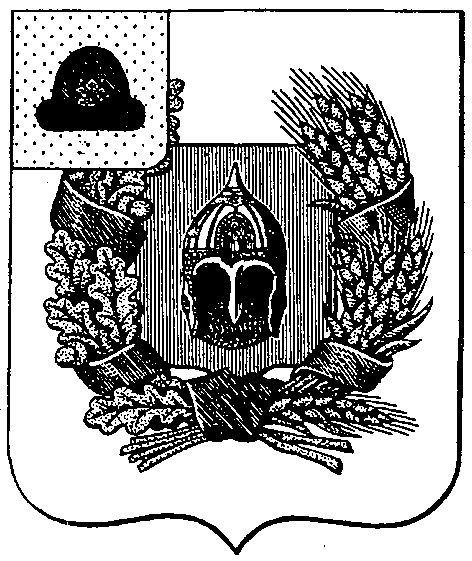 Администрация Александро-Невского городского поселения Александро-Невского муниципального районаРязанской областиПОСТАНОВЛЕНИЕО проведении публичных слушаний по проекту решения о внесении изменений вПравила землепользования и застройки территории р.п. Александро-НевскийВ соответствии с Федеральным законом от 06.10.2003 г. № 131- ФЗ «Об общих принципах организации местного самоуправления в Российской Федерации», Градостроительным кодексом РФ, Уставом муниципального образования – Александро-Невское городское поселение Александро-Невского муниципального района Рязанской области, Положением о публичных слушаниях Александро-Невского городского поселения, утвержденных решением Совета депутатов Александро-                                                                Невского городского поселения  от  15.11.2005 года № 6, постановлением администрации «О подготовке проекта решения о внесении изменений в Правила землепользования и застройки территории р.п. Александро-Невский», администрация Александро-Невского городского поселения ПОСТАНОВЛЯЕТ:1. Назначить публичные слушания по проекту решения о внесении изменений в Правила землепользования и застройки территории р.п. Александро-Невский на 11 часов 27 июня 2016 года.2. Администрации Александро-Невского городского поселения обеспечить проведение публичных слушаний по проекту решения о внесении изменений в Правила землепользования и застройки территории р.п. Александро-Невский в части внесения изменений в градостроительные регламенты территориальных зон и приведения установленных видов разрешенного использования земельных участков в соответствии с классификатором, утвержденным Приказом Министерства Экономического развития РФ от 01.09. 2014 года № 540.3. Установить место проведения слушаний - помещение администрации Александро-Невского городского поселения по адресу: р.п. Александро-Невский, ул. Советская, д. 44.4. На публичные слушания вынести:4.1. Проект решения о внесении изменений в Правила землепользования и застройки территории р.п. Александро-Невский.      4.2. Для организации проведения публичных слушаний создать комиссию в составе: Председатель: Блохина Е.В. - глава Александро-Невского городского поселения Члены комиссии:   Коновалова Н.М. –  ведущий специалист администрации;                              Данилина Е.В. – специалист I категории администрации.Поручить выступить с докладом на публичных слушаниях ведущему специалисту Александро-Невского городского поселения Коноваловой Н.М.4.3. Дополнения, поправки, замечания по отчету направлять в администрацию городского поселения до 25 июня 2016 года по адресу: р.п. Александро-Невский, ул. Советская, д. 44.4.4. Утвердить Порядок участия граждан в обсуждении проекта решения о внесении изменений в Правила землепользования и застройки территории р.п. Александро-Невский (приложение № 2).4.5.Утвердить Порядок учета предложений  по проекту решения о внесении изменений в Правила землепользования и застройки территории р.п. Александро-Невский (приложение № 3).5. Подготовить заключение о результатах проведения публичных слушаний и опубликовать его в установленном порядке.6. Контроль за исполнением настоящего постановления оставляю за собой.Глава Александро-Невского городского поселения	                                                                                 Е.В. Блохина   от  25.04.2016 г.                 р.п. Александро-Невский                   №  104/1